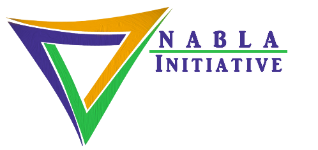 CHARACTER REFERENCE FORMThis is a reference for:Seeking this position:Please state your name and note how long you have known the candidate for this position.What is your unique relationship that positions you to speak about his/her character?Share ten descriptive words to describe his/her character.Describe his/her in spiritual, social, business, and others settings. Speak to his/her consistency and integrity to reflect his/her Christian commitment.Does he/she respond well to authority and interact well with others?Comment on his/her ability to attune to and address the needs of those around him/her.Do you think he/she can work independently and yet collaboratively with a global team?Can you speak to his/her cultural sensitivity and ability to handle the demands of international travelDo you have any reservations or concerns about him/her serving in this role?Please add any further comments you wish about him/her.